
ΕΛΛΗΝΙΚΗ ΔΗΜΟΚΡΑΤΙΑ
ΝΟΜΟΣ ΗΡΑΚΛΕΙΟΥ 
ΔΗΜΟΣ ΗΡΑΚΛΕΙΟΥ 
ΕΠΙΤΡΟΠΗ ΠΟΙΟΤΗΤΑΣ ΖΩΗΣ 
ΣΥΝΕΔΡΙΑΣΗ: 12 η
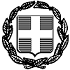 έκδ.1.αναθ.4 ημ/νια έγκρ. 30/9/2014 ΔΥΠ-ΥΠΟ 017 
                                               ΟΡΘΗ ΕΠΑΝΑΛΗΨΗ



Ηράκλειο : 15/07/2021 

Αριθμ.πρωτ.: 66138 Προς 

Τα Τακτικά Μέλη κ.κ.: 
Ι.Αναστασάκη, Μ.Καναβάκη, 
Σ.Καλογεράκη-Αρχοντάκη, Θ.Λεμονή, 
Μ.Παττακό, Ν.Γιαλιτάκη, 
Ι.Ψαρρά, Μ.Χαιρέτη, 
Γ.Μανδαλάκη, Γ.Νιωτάκη.
Τα αναπληρωματικά μέλη κ.κ.:
Ε.Παπαδάκη-Σκαλίδη, Α.Πλεύρη, Γ.Μακαρόνα, 
Ν.Μεραμβελλιωτάκη, Ρ.Σενετάκη 
Α.Αθανασάκη, Σ.ΚώνσταΚοινοποίηση. : 
1. κ. Β. Λαμπρινό, Δήμαρχο Ηρακλείου 
2. Αντιδημάρχους Δήμου Ηρακλείου 
3. κ. Γ.Πασπάτη, Πρόεδρο Δ.Σ. 
4. κα. Ε.Στυλιανού,Γενική Γραμματέα Δ.Η. 
5. Προέδρους Δημοτικών Κοινοτήτων Δ.Η. 
6. Δημοτικές Παρατάξεις Σας καλούμε να προσέλθετε την προσεχή Τετάρτη 21 Ιουλίου 2021 και ώρα 12:00 σε συνεδρίαση, μέσω τηλεδιάσκεψης, για τη συζήτηση των πιο κάτω θεμάτων, ήτοι:Σας καλούμε να προσέλθετε την προσεχή Τετάρτη 21 Ιουλίου 2021 και ώρα 12:00 σε συνεδρίαση, μέσω τηλεδιάσκεψης, για τη συζήτηση των πιο κάτω θεμάτων, ήτοι:1.      Εισήγηση για την έγκριση νέας θέσης περιπτέρου στην συμβολή των οδών Α.Παπανδρέου , Γ. Παπανδρέου & Ερωφίλης στην Φορτέτσα 
2.      Παραχώρηση θέσης προσωρινής στάσης στο ξενοδοχείο Olive Green στην οδό Μεραμβέλου, ιδιοκτησίας Καραταράκης Ξενοδοχεία και Εστιατόρια ΑΕ. 
3.      Παραχώρηση θέσης προσωρινής στάσης στο ξενοδοχείο Lato Boutique στην συμβολή των οδών Λαβυρίνθου και Επιμενίδου, ιδιοκτησίας Καραταράκης Ξενοδοχεία και Εστιατόρια ΑΕ. 
4.      Παραχώρηση θέσης προσωρινής στάσης στο ξενοδοχείο «Irini» στην οδό Κορωναίου, ιδιοκτησίας Κ. Επανωμεριτάκης Τουριστικές και ξενοδοχειακές και Εμπορικές Επιχειρήσεις Α.Ε
5.      Έγκριση κυκλοφοριακής εξυπηρέτησης Εισόδου - Εξόδου, για την κατασκευή διόροφου κτίσματος με χρήση κατοικίας, ιδιοκτησίας Κωνσταντίνου Μπουμπάκη, επί κοινόχρηστης οδού εκτός σχεδίου Πόλεως Ηρακλείου, εκτός οικισμού, εκτός εγκεκριμένου Γ.Π.Σ. , στη θέση «Βορνά ή Κακούρια», Κτηματικής Περιφέρειας Σκαλανίου, Δήμου Ηρακλείου.
6.      Έγκριση κυκλοφοριακής εξυπηρέτησης Εισόδου – Εξόδου επί της οδού Ευβοίας, για έκδοση Οικοδομικής Άδειας για προσθήκη αθλητικές εγκαταστάσεων (γηπέδων τένις ) και αναψυκτήριο-καφετέρια σε υφιστάμενες εγκαταστάσεις με πρόσωπο επί της Λ.62 Μαρτύρων και της οδού Ευβοίας, εκτός εγκεκριμένου σχεδίου πόλεως, εντός Γ.Π.Σ. του Δήμου Ηρακλείου
7.      Εισήγηση στην Επιτροπή Ποιότητας Ζωής για την Έγκριση κυκλοφοριακής εξυπηρέτησης Εισόδου - Εξόδου, για έκδοση Άδειας δόμησης για νέα ισόγεια μονοκατοικία με υπόγειο, στη θέση «Φασκομηλιά» επί της Δημοτικής οδού Βασιλειές-Φορτέτσα, εκτός Γ.Π.Σ. Ηρακλείου, ιδιοκτησίας Βογόπουλου Δημητρίου- Σταματάκη Παρασκευής. 
8.      Έγκριση προσωρινών – εργοταξιακών μέτρων ρύθμισης κυκλοφορίας για την αναδιαγράμμιση οδών και διαβάσεων πεζών εντός των Διοικητικών Ορίων του Δήμου Ηρακλείου
9.      Παραχώρηση Ατομικής θέσης ΑΜΕΑ επί της οδού Ιωαννίνων αρ.12
10.      Δημόσια Διαβούλευση για το Πρακτικό κυκλοφορίας 2/20211.      Εισήγηση για την έγκριση νέας θέσης περιπτέρου στην συμβολή των οδών Α.Παπανδρέου , Γ. Παπανδρέου & Ερωφίλης στην Φορτέτσα 
2.      Παραχώρηση θέσης προσωρινής στάσης στο ξενοδοχείο Olive Green στην οδό Μεραμβέλου, ιδιοκτησίας Καραταράκης Ξενοδοχεία και Εστιατόρια ΑΕ. 
3.      Παραχώρηση θέσης προσωρινής στάσης στο ξενοδοχείο Lato Boutique στην συμβολή των οδών Λαβυρίνθου και Επιμενίδου, ιδιοκτησίας Καραταράκης Ξενοδοχεία και Εστιατόρια ΑΕ. 
4.      Παραχώρηση θέσης προσωρινής στάσης στο ξενοδοχείο «Irini» στην οδό Κορωναίου, ιδιοκτησίας Κ. Επανωμεριτάκης Τουριστικές και ξενοδοχειακές και Εμπορικές Επιχειρήσεις Α.Ε
5.      Έγκριση κυκλοφοριακής εξυπηρέτησης Εισόδου - Εξόδου, για την κατασκευή διόροφου κτίσματος με χρήση κατοικίας, ιδιοκτησίας Κωνσταντίνου Μπουμπάκη, επί κοινόχρηστης οδού εκτός σχεδίου Πόλεως Ηρακλείου, εκτός οικισμού, εκτός εγκεκριμένου Γ.Π.Σ. , στη θέση «Βορνά ή Κακούρια», Κτηματικής Περιφέρειας Σκαλανίου, Δήμου Ηρακλείου.
6.      Έγκριση κυκλοφοριακής εξυπηρέτησης Εισόδου – Εξόδου επί της οδού Ευβοίας, για έκδοση Οικοδομικής Άδειας για προσθήκη αθλητικές εγκαταστάσεων (γηπέδων τένις ) και αναψυκτήριο-καφετέρια σε υφιστάμενες εγκαταστάσεις με πρόσωπο επί της Λ.62 Μαρτύρων και της οδού Ευβοίας, εκτός εγκεκριμένου σχεδίου πόλεως, εντός Γ.Π.Σ. του Δήμου Ηρακλείου
7.      Εισήγηση στην Επιτροπή Ποιότητας Ζωής για την Έγκριση κυκλοφοριακής εξυπηρέτησης Εισόδου - Εξόδου, για έκδοση Άδειας δόμησης για νέα ισόγεια μονοκατοικία με υπόγειο, στη θέση «Φασκομηλιά» επί της Δημοτικής οδού Βασιλειές-Φορτέτσα, εκτός Γ.Π.Σ. Ηρακλείου, ιδιοκτησίας Βογόπουλου Δημητρίου- Σταματάκη Παρασκευής. 
8.      Έγκριση προσωρινών – εργοταξιακών μέτρων ρύθμισης κυκλοφορίας για την αναδιαγράμμιση οδών και διαβάσεων πεζών εντός των Διοικητικών Ορίων του Δήμου Ηρακλείου
9.      Παραχώρηση Ατομικής θέσης ΑΜΕΑ επί της οδού Ιωαννίνων αρ.12
10.      Δημόσια Διαβούλευση για το Πρακτικό κυκλοφορίας 2/2021Ο ΠΡΟΕΔΡΟΣ 
ΤΗΣ ΕΠΙΤΡΟΠΗΣ ΠΟΙΟΤΗΤΑΣ ΖΩΗΣ 

ΓΕΩΡΓΙΟΣ ΚΑΡΑΝΤΙΝΟΣ
ΑΝΤΙΔΗΜΑΡΧΟΣ Ο ΠΡΟΕΔΡΟΣ 
ΤΗΣ ΕΠΙΤΡΟΠΗΣ ΠΟΙΟΤΗΤΑΣ ΖΩΗΣ 

ΓΕΩΡΓΙΟΣ ΚΑΡΑΝΤΙΝΟΣ
ΑΝΤΙΔΗΜΑΡΧΟΣ 